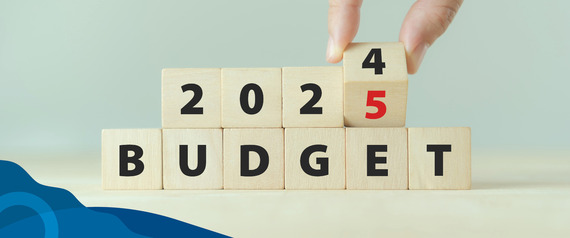 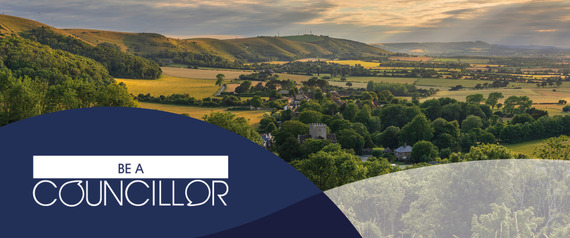 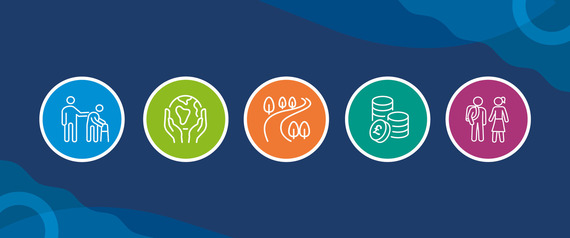 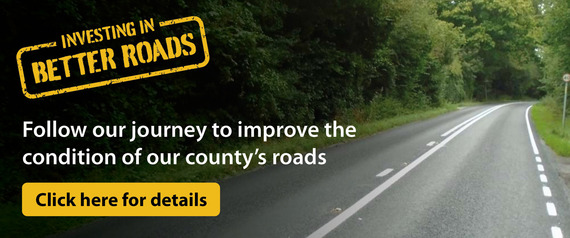 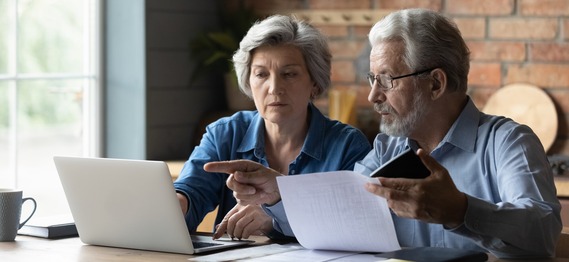 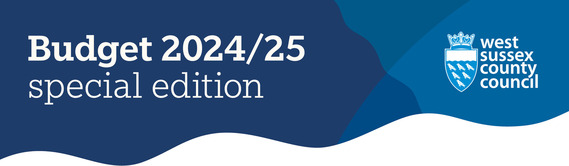 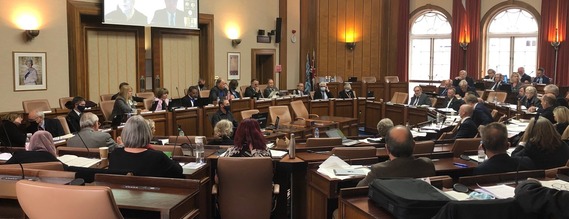 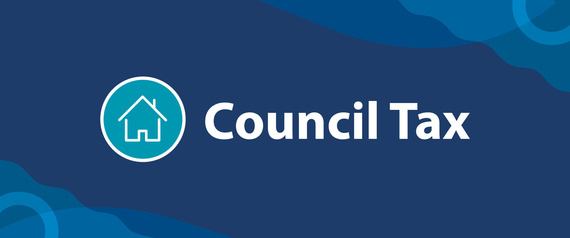 